Кроссворд.ВОПРОСЫ:1.Площадь какого многоугольника вычисляется по формуле S =  ah?2.Какой треугольник имеет измерения 3,4,5?3. Площадь какого многоугольника вычисляется по формуле S = ?4.На что нужно умножить основание, чтобы найти площадь параллелограмма?5.Какой сантиметр (метр, километр и т.д.) принят за единицу измерения площади?6.Какие площади имеют равные многоугольники?7. Площадь какого многоугольника вычисляется по формуле S = (a + b)h ?8. Площадь какого треугольника вычисляется по формуле S =  ab?9(по горизонтали). Величина той части плоскости, которую занимает многоугольник9(по вертикали). Площадь какого многоугольника вычисляется по формуле S = ab?10.Если высоты двух треугольников равны, то их площади относятся как…11.Эта теорема была известна  за 1200 лет до учёного, имя которого она носит. О каком учёном идёт речь? 12.Площадь какого многоугольника вычисляется по формуле S = ah?Ответы к кроссворду123456789101112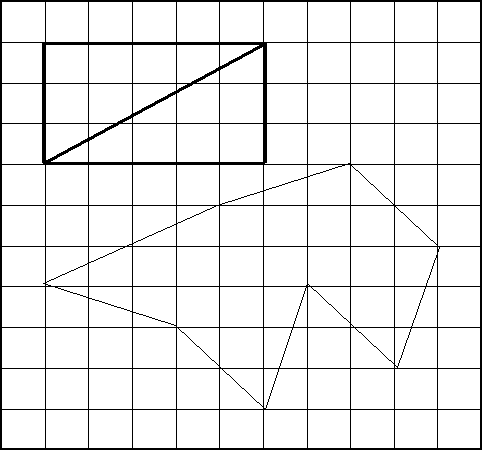 ТРЕУГОЛЬНИКГВИВЫСОТАПДКЕРАВНЫЕТТААРСПТДАКРРПИЯПЛОЩАДЬЕЙМРТЦОЯОСНОВАНИЯПУМЫЯИГОЙФОУПАРАЛЛЕЛОГРАММГЬООНЛРыЬйНИК